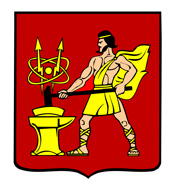 АДМИНИСТРАЦИЯ  ГОРОДСКОГО ОКРУГА ЭЛЕКТРОСТАЛЬМОСКОВСКОЙ   ОБЛАСТИРАСПОРЯЖЕНИЕ04.07.2023 № 157-рОб утверждении состава комиссии по урегулированию конфликта интересов руководителей муниципальных учреждений, предприятий городского округа Электросталь Московской области	В соответствии с Федеральным законом от 25.12.2008 №273-ФЗ «О противодействии коррупции», Положением о комиссии по урегулированию конфликта интересов руководителей муниципальных учреждений и предприятий городского округа Электросталь Московской области, утвержденным постановлением Администрации городского округа Электросталь Московской области от 14.05.2021 №285/5 и в связи с кадровыми изменениями в Администрации городского округа Электросталь Московской области:1. Утвердить состав комиссии по урегулированию конфликта интересов руководителей муниципальных учреждений, предприятий городского округа Электросталь в составе:  Председатель комиссии:Печникова Ольга Викторовна – первый заместитель Главы Администрации городского округа Электросталь Московской области;Заместитель председателя комиссии:Гришаев Александр Александрович – заместитель Главы Администрации городского округа Электросталь Московской области;Секретарь комиссии: Алехина Анна Геннадьевна – начальник отдела по кадровой политике управления по кадровой политике и общим вопросам Администрации городского округа Электросталь Московской области;Члены комиссии:Лавров Роман Савельевич – заместитель Главы Администрации городского округа Электросталь Московской области;Кокунова Марианна Юрьевна – заместитель Главы Администрации городского округа Электросталь Московской области;Борисов Алексей Юрьевич -   заместитель Главы Администрации городского округа Электросталь Московской области;Вишнева Элла Владимировна – заместитель Главы Администрации городского округа Электросталь – начальник управления по кадровой политике и общим вопросам Администрации городского округа Электросталь Московской области;Соколова Светлана Юрьевна – заместитель Главы Администрации городского округа Электросталь – начальник управления по потребительскому рынку и сельскому хозяйству Администрации городского округа Электросталь Московской области;Буланова Лилия Викторовна – начальник правового управления Администрации городского округа Электросталь Московской области;Рыбакова Наталья Владимировна – начальник отдела по социальным вопросам Администрации городского округа Электросталь Московской области;Макеева Ольга Евгеньевна – депутат Совета депутатов городского округа Электросталь Московской области;Кузнецова Валерия Дмитриевна – член Общественной палаты городского округа Электросталь Московской области, заведующий МДОУ «Детский сад №24 комбинированного вида»;По согласованию: руководители структурных подразделений Администрации городского округа Электросталь Московской области, руководители функциональных (отраслевых) органов Администрации городского округа Электросталь.	2. Данное распоряжение вступает в силу с момента подписания.Первый заместительГлавы Администрации городского округа 				         О.В. Печникова